                                                   Консультация для родителей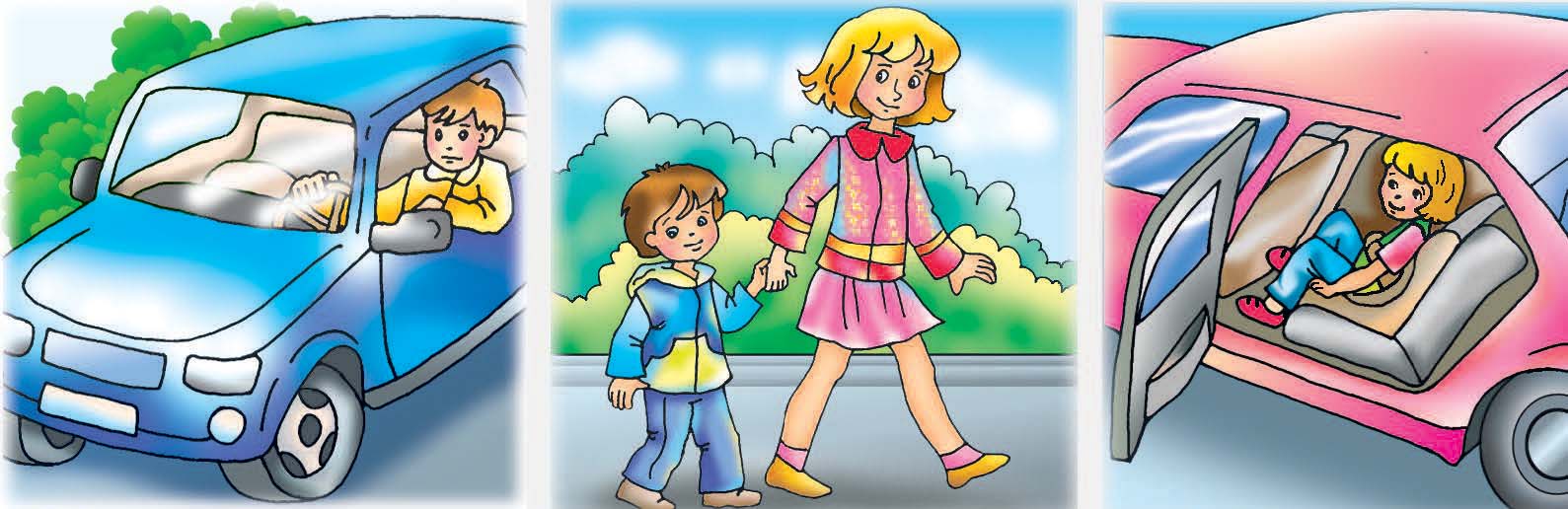                                            «Игры по дороге в детский сад»                                        с детьми среднего дошкольного возрастаВ современном мире многие родители признают, что у них нет времени заниматься с ребенком. Но на самом деле играть и заниматься с ребенком можно не только дома, но и по дороге в детский сад, во время прогулки, поездки на машине или в общественном транспорте. Это время можно превратить в познавательную и интересную игру, которая будет развивать речь, внимание, мышление, память и воображение ребенка. И для этого не нужно никакого оборудования или пособия. Кроме того, играя, родители и ребенок учатся общению и устанавливают доверительные отношения.Вот несколько примеров словесных игр.«Кто где живёт?»(Закрепление знаний о жилищах животных, насекомых; закрепление употребления в речи детей грамматической формы предложного падежа с предлогом «в»).Кто живёт в гнезде? - птицы Кто живёт в дупле? - белка Кто живёт в конуре? - собака Кто живет в скворечнике? – скворцыГде живут в пчелы? – в улье Где живёт в лиса? – в норе Где живёт волк? – в логове Где живёт медведь? – в берлоге«Чьи детёныши?»(Употребление именительного падежа существительных единственного и множественного числа).У лисицы - лисенок, лисятаУ белки - бельчонок, бельчатаУ ежихи - ежонок, ежатаУ коровы – теленок, телятаУ овцы – ягненок, ягнятаУ медведицы – медвежонок, медвежата«Уменьшаем - увеличиваем»(Закрепление в речи слов с разными суффиксами).Называйте слово, а ребенок должен сделать его маленьким или большим.Гриб - грибокШар - шарикЛист - листочекШапка - шапочкаЗдесь важно следить, чтобы ребенок не называл детенышей животных вместо правильного ответа: не заяц - зайчонок, а заяц - зайчик.Кот - котищеТигр - тигрищеДуб - дубищеДом - домище«Кто как разговаривает?»(Расширение словарного запаса ребенка).Корова - мычитТигр - рычитЗмея - шипитКомар - пищитСобака - лаетКто крякает? - уткаКто хрюкает? - свиньяА кто мычит? - короваКто кукует? - кукушка«Все сделал»(Образование глаголов совершенного вида).Скажи, как будто ты уже все сделал (сделала). Одевается – оделсяРисует – нарисовалЛовит – поймалКрасит – покрасилСтроит – построилПрячется – спряталсяПоливает – полил«Кто или что может это делать?»(Расширение словарного запаса ребенка).Взрослый называет действие, а ребенок подбирает предметы. Идет - девочка идет, мальчик идет, кошка идет, снег идетСтоит - дом стоит, забор стоитКачается - дерево качается, малыш качается на качелях  